Publicado en  el 13/01/2017 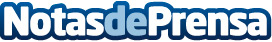 La gripe A se considera epidemia en España y es necesario prevenirla Los colectivos más afectados en estos casos suelen ser los más pequeños y los más mayores, por eso es importante evitar posibles contagios Datos de contacto:Nota de prensa publicada en: https://www.notasdeprensa.es/la-gripe-a-se-considera-epidemia-en-espana-y Categorias: Medicina Sociedad Infantil Ocio para niños http://www.notasdeprensa.es